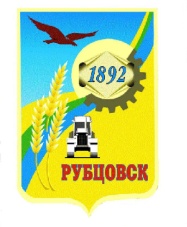 РУБЦОВСКИЙ ГОРОДСКОЙ СОВЕТ ДЕПУТАТОВАЛТАЙСКОГО КРАЯР Е Ш Е Н И Е 22 февраля 2023 г. № 101                г. РубцовскВ соответствии со статьей 20 Регламента Рубцовского городского Совета депутатов Алтайского края, Рубцовский городской Совет депутатов Алтайского краяР Е Ш И Л:	1. Отчет председателя Рубцовского городского Совета депутатов Алтайского края о результатах его деятельности в 2022 году, в том числе о решении вопросов, поставленных городским Советом депутатов утвердить (прилагается).	2. Признать деятельность председателя Рубцовского городского Совета депутатов Алтайского края в 2022 году удовлетворительной.3. Разместить настоящее решение с отчетом председателя Рубцовского городского Совета депутатов Алтайского края в 2022 году, в том числе о решении вопросов, поставленных городским Советом депутатов на официальном сайте Рубцовского городского Совета депутатов Алтайского края.	4. Настоящее решение вступает в силу с момента принятия.	5. Контроль за исполнением данного решения возложить на комитет Рубцовского городского Совета депутатов Алтайского края по законодательству, вопросам  законности и местному самоуправлению (Ю.В.Верещагин).Председатель Рубцовского городского Совета депутатов Алтайского края          		            С.П.Черноиванов                       УТВЕРЖДЕН решением Рубцовского городскогоСовета депутатов Алтайского краяот 22.02.2023 № 101ОТЧЕТпредседателя Рубцовского городского Совета депутатов Алтайского края о результатах его деятельности в 2022 году, в том числе о решении вопросов, поставленных городским Советом депутатовСОДЕРЖАНИЕВступление1.Деятельность председателя Рубцовского городского Совета депутатов Алтайского края2.Деятельность комитетов, мандатной комиссии и объединений Рубцовского городского Совета депутатов2.1. Работа комитета по законодательству, вопросам законности и местному самоуправлению2.2. Работа комитета по экономической политике2.3. Работа комитета по жилищно-коммунальному хозяйству, природопользованию и земельным отношениям2.4. Работа комитета по социальной политике3.Нормотворческая деятельность4.Утверждение главного финансового документа года5.Решение актуальных вопросов 6.Общественная деятельность и работа депутатов на округах7.Взаимодействие с органами исполнительной властиЗаключениеУважаемые депутаты!Уважаемые участники заседания!Рубцовский городской Совет депутатов Алтайского края является представительным органом, которому принадлежит право выступать от лица всего населения города, представлять его интересы и принимать от его имени решения, действующие на всей территории города.Деятельность городского Совета депутатов основывается на исполнении полномочий, установленных Федеральным законом «Об общих принципах организации местного самоуправления в Российской Федерации», Уставом МО г.Рубцовск Алтайского края и Регламентом Рубцовского городского Совета депутатов.Деятельность городского Совета депутатов основывается на коллегиальном, свободном обсуждении и решении вопросов. Основной формой деятельности городского Совета депутатов является сессия.В течение 2022 года депутатами Рубцовского городского Совета депутатов, в рамках деятельности представительного органа, было проведено 60 заседаний комитетов, 18 сессий. В городской Совет депутатов поступило 227 проектов решений, которые были рассмотрены на заседаниях комитетов. По итогам их рассмотрения на сессиях принято 213 решений, из них 68 нормативно правовых актов. В отчете отражена работа в 2022 году, которая осуществлялась депутатами двух созывов.Говоря об итогах работы городского Совета депутатов в 2022 году, отмечу, что, после снятия ограничений, связанных с пандемией коронавируса, депутаты вернулись к прямым контактам со своими избирателями и возобновили прием граждан по личным вопросам. Весь год представительной орган власти активно вел работу, каждый депутат решал проблемы на своих округах настолько плодотворно, насколько это было возможно.Для Рубцовска минувший год примечателен необычной предвыборной кампанией в Рубцовский горсовет депутатов. Данная кампания совпала по срокам с подготовкой к празднованию двух значимых событий – это 85-летний юбилей Алтайского края и 130-летие Рубцовска. В это время, и действующие депутаты, и кандидаты в депутаты нового созыва приложили максимум усилий для благоустройства родного города.Существенная особенность предвыборной кампании заключалась и в том, что избирательная система изменилась со смешанной на мажоритарную. Иными словами, все 28 депутатов РГСД теперь избраны по 2-х мандатным избирательным округам. Депутатов, избранных по спискам политических партий в новом созыве нет.Восьмой созыв горсовета депутатов сформировался следующим образом: один депутат – самовыдвиженец, по одному представителю от оппозиционных партий (КПРФ и ЛДПР) и 25 из 28-ми мест в местном парламенте заняли члены партии «Единая Россия». Это можно считать признаком доверия жителей Рубцовска к тем людям, которые теперь представляют их интересы в городском Совете депутатов.В результате выборов произошло значительное обновление представительного органа власти (более 60 %). Сформировавшийся горсовет депутатов восьмого созыва отличает очень высокий образовательный и профессиональный уровень. 27 из 28-ми депутатов имеют высшее образование, трое являются кандидатами наук. В состав депутатского корпуса входят руководители учреждений, организаций, предприниматели, работники образования, здравоохранения, пенсионеры. В депутатский корпус восьмого созыва вошли не просто специалисты практически всех отраслей, большинство из них – руководители своих организаций. Надеюсь, что это гарантия плодотворной работы, авторитета горсовета и парламентской культуры.Огромное влияние на общественную жизнь в России оказала специальная военная операция, объявленная Президентом Российской Федерации в феврале 2022 года. «Своих не бросаем!» - эта фраза стала девизом всего российского общества. На наших глазах свершилось много важных событий, и депутаты не стали наблюдателями этих процессов, а самым активным образом включились в них. Без внимания и помощи депутатов Совета депутатов не осталась ни одна городская патриотическая акция в поддержку российских военных, участвующих в спецоперации на Украине или мобилизованных граждан. Полагаю, что и 2023-й будет таким же по содержанию.К сожалению, гибнут наши ребята, и наш с вами долг поддержать бойцов, увековечить каждое имя павшего, помогать и заботиться об их семьях. Руководство Рубцовского горсовета депутатов на постоянной основе держит связь с командованием войсковой части 6720, поэтому располагает информацией обо всех событиях, происходящих с нашими бойцами. Мы знаем, что необходимо военнослужащим и мобилизованным, получаем от них отклик на поддержку, которая обеспечивается из родного Рубцовска.1.Деятельность председателя Рубцовского городского Совета депутатов Алтайского краяПредседатель городского Совета депутатов постоянно участвовал в работе комиссий городского Совета депутатов и Администрации города. Активно участвовал в работе всех комитетов городского Совета депутатов. Для оперативного решения проблем взаимодействовал с председателями комитетов городского Совета депутатов и руководителями депутатских объединений. Дважды в месяц проводил совещания с председателями комитетов и руководителями фракций для обсуждения повесток комитетов и сессий городского Совета депутатов. Это позволяло учитывать мнение депутатов и фракций и более тщательно прорабатывать проблемные вопросы.Председатель городского Совета депутатов в течение года регулярно проводил прием граждан по личным вопросам в городском Совете депутатов, а также вел постоянную работу с письмами и жалобами граждан. За 2022 год в городской Совет поступило 37 обращений горожан по различным вопросам. Для решения этих вопросов и составления наиболее полных ответов были направлены запросы в соответствующие органы. К большому сожалению, не всегда удавалось решить обращения и жалобы в пользу граждан.Информация о работе депутатского корпуса, по поручению председателя, регулярно размещалась на официальном сайте Рубцовского городского Совета депутатов. Материалы по итогам сессий городского Совета депутатов, по итогам заседаний комитетов, по процедуре обсуждения присвоения звания «Почетный гражданин города Рубцовска», по отбору кандидатур для избрания на должность Главы города Рубцовска, об участии депутатов городского Совета в городских мероприятиях постоянно публиковалась в газете «Местное время». Кроме того, с декабря 2022 года, после внесения изменений в федеральное законодательство, все органы государственной власти и органы местного самоуправления обязаны также вести официальные страницы в социальных сетях. В связи с чем осуществляется ведение официальных страниц городского Совета депутатов в социальных сетях «Одноклассники», «ВКонтакте».Представительный орган власти должен быть максимально открыт для населения и информировать о своей работе. Благодаря возможностям социальных медиа, актуальная информация распространяется с максимальной быстротой. Социальные сети позволяют производить мониторинг реакции населения на действия и решения органов власти, наладить процесс сбора предложений и определения инициатив общества, организовать диалог с населением. Таким образом, благодаря информационной открытости, социальные медиа способствуют повышению уровня доверия общества к деятельности Рубцовского городского Совета депутатов. Призываю всех депутатов - использовать возможности социальных медиа в своем взаимодействии с избирателями.Немаловажной ролью председателя является координация взаимодействий депутатов городского Совета депутатов с общественностью. Традиционным стало участие представителей депутатского корпуса в праздниках по случаю Дня Победы, Дня защиты ребенка, Дня знаний, Дня города, митингов и торжеств посвященных значимым датам и государственным праздникам. Депутаты активно участвовали в мероприятиях месячника по благоустройству и субботнике, объявленном Главой города.Традиционным стало общение депутатов с городским Советом ветеранов, с представителями общественных организаций и территориальных органов самоуправления (ТОС). На этих встречах присутствуют представители органов местного самоуправления, специалисты в различных сферах городского хозяйства – здравоохранении, ЖКХ, образовании, отвечают на поступающие вопросы.По инициативе председателя Рубцовского городского Совета депутатов в Рубцовске впервые прошла акция «Желания под елкой». Акция организована Молодежным Парламентом Алтайского края, Алтайским государственным техническим университетом и региональным общественным фондом «Звездный свет» при содействии Минсоцзащиты региона. В Алтайском крае данное мероприятие проводится уже шестой год, Рубцовск в 2022 году включился в нее впервые. «Желания под елкой», благодаря депутатам Рубцовского горсовета депутатов, исполнились для рубцовских ребятишек из семей, находящихся в трудной жизненной ситуации. Подарки детям и поздравления с наступающими новогодними праздниками преподносились лично и на праздничном мероприятии. Оно было организовано в здании городской Администрации, совместно с Управлением социальной защиты населения по городу Рубцовску и Рубцовскому району.2.Деятельность комитетов, мандатной комиссии иобъединений Рубцовского городского Совета депутатовВ соответствии со структурой городского Совета депутатов в 8 созыве созданы и функционируют 4 постоянных комитета:- по законодательству, вопросам законности и местному самоуправлению – председатель Верещагин Юрий Владимирович;- по социальной политике – председатель Ремель Владимир Леонидович;- по жилищно-коммунальному хозяйству, природопользованию и земельным отношениям – председатель Вартанов Александр Эдуардович;- по экономической политике – председатель Гуньков Александр Дмитриевич.Кроме того, в Рубцовском городском Совете депутатов работает мандатная комиссия с функциями счетной комиссии и вопросам этики – председатель Косухин Сергей Васильевич.В городском Совете депутатов созданы и действуют два депутатских объединения: фракция «Единая Россия» (руководитель Ширяев В.А.), фракция «КПРФ» (руководитель Панкратова Т.П.). Депутатские объединения являются неотъемлемым, необходимым, существенным элементом представительного органа. Депутатские объединения ведут работу, направленную на отстаивание своих интересов, интересов своих избирателей, партий. На заседаниях фракций депутаты тщательно и подробно рассматривают вопросы, поступающие в городской Совет депутатов. Это позволяет оперативно, качественно и конструктивно решать многие проблемы. Большую работу в процессе подготовки и проведения сессий осуществляли постоянные комитеты, основной задачей которых является рассмотрение и подготовка проектов, поступивших в Рубцовский городской Совет депутатов.В 2022 году комитеты осуществляли свою деятельность в соответствии с Регламентом, Положением о комитетах Рубцовского городского Совета депутатов и перспективным планом работы.2.1.Работа комитета по законодательству, вопросам законности и местному самоуправлениюРабота комитета по законодательству, вопросам законности и местному самоуправлению направлена на приведение в соответствие с действующим законодательством и на рассмотрение проектов новых муниципальных правовых актов, исключение утративших силу решений.Свою деятельность осуществляет в соответствии с Регламентом городского Совета депутатов, Положением о комитетах городского Совета депутатов и перспективным планом работы, который утверждается каждые полгода.В состав комитета входит девять депутатов городского Совета. В данном составе в 2022 году комитет проработал три месяца.В отчете отражена работа комитета в 2022 году, которая осуществлялась депутатами двух созывов.За отчетный период проведено 15 заседаний комитета, рассмотрено порядка 110 вопросов, из них около 60 нормативных правовых актов. В основном это были изменения и дополнения в действующие нормативные правовые акты.В отчетном периоде дважды вносились изменения в Устав города. Много вопросов и споров вызвали изменения о смене смешанной системы выборов депутатов городского Совета на мажоритарную избирательную систему. 28 депутатских мандатов распределяются по двухмандатным избирательным округам. В соответствии с решением Рубцовской городской территориальной избирательной комиссии были определены схемы и описания двухмандатных избирательных округов и переданы в городской Совет депутатов для утверждения. В сентябре 2022 года состоялись выборы депутатов восьмого созыва на 14 двухмандатных округах.В августе, перед формированием бюджета муниципального образования, внесены изменения в Устав города в связи с переходом к трехлетнему бюджетному планированию.Депутатами седьмого созыва внесены изменения в Регламент Рубцовского городского Совета депутатов в части изменения голосования за принятие решения «О присвоении звания «Почетный гражданин города Рубцовска», изменив «тайное голосование» на «открытое голосование». В восьмом созыве изменения связаны с поступлением рекомендаций комитета по правовой политике и местному самоуправлению Алтайского краевого Законодательного Собрания в части исполнения Государственного гимна Российской Федерации при открытии сессий и закрытии последней сессии. Кроме того, предусмотрены основания для проведения закрытого слушания вопроса на сессии.В соответствии с требованиями действующего законодательства были приняты новые нормативные правовые акты для применения на территории муниципального образования, такие как: О принятии Положения об учете муниципального имущества муниципального образования город Рубцовск Алтайского краяОб утверждении Порядка установления и оценки применения обязательных требований, устанавливаемых нормативными правовыми актами муниципального образования город Рубцовск Алтайского краяОб утверждении Положения об официальном сайте и об официальной странице Рубцовского городского Совета депутатов Алтайского краяО принятии Положения о предоставлении отсрочки уплаты арендной платы, расторжении договоров аренды имущества и земельных участков, находящихся в муниципальной собственности, в связи с частичной мобилизациейОб утверждении Порядка проведения осмотра зданий, сооружений в целях оценки их технического состояния и надлежащего технического обслуживания и выдачи рекомендаций о мерах по устранению выявленных в ходе такого осмотра нарушений.С целью общественного признания и поощрения жителей города Рубцовска за высокие профессиональные достижения в экономической, социальной и творческой деятельности на благо муниципального образования, в январе 2022 разработано и принято Положение о Доске Почета муниципального образования город Рубцовск Алтайского края.В новой редакции принято положение «О наградах Рубцовского городского Совета депутатов Алтайского края».За отчетный период поступило 5 протестов прокурора города Рубцовска на решения Рубцовского городского Совета депутатов и 1 транспортного прокурора города Барнаула на пункт Правил благоустройства города Рубцовска Алтайского края.Все протесты прокурора города признаны обоснованными. Часть нормативных правовых актов приведена в соответствие с нормами действующего законодательства, часть отменена.В течение трех месяцев депутаты восьмого созыва активно участвовали в работе комитета. Надеюсь на активность и заинтересованность членов комитета в предстоящей работе 2023 года.2.2.Работа комитета по экономической политикеОсновными целями и задачами комитета по экономической политике является обеспечение деятельности Рубцовского городского Совета депутатов по вопросам бюджетной и налоговой политики, муниципальной собственности, арендной плате, вопросам экономического развития.Свою работу комитет строит на основе перспективных планов работы комитета и городского Совета депутатов в тесном взаимодействии со структурными подразделениями Администрации города, другими комитетами городского Совета депутатов.В 2022 год году работа комитета осуществлялась депутатами двух созывов. С октября 2022 года в составе комитета 15 депутатов.За отчетный период проведено 15 заседаний комитета, на которых рассмотрено около 140 вопросов, касающихся различных направлений работы комитета.В числе вопросов, рассмотренных на заседаниях комитета, основное место занимали проекты правовых актов, направленные на регулирование бюджетной и налоговой политики, имущественных отношений.Документ, консолидирующий все денежные ресурсы и их распределение, своего рода финансовая программа действий органов местного самоуправления – бюджет муниципального образования. Как и в 2021 году, утвержденный бюджет 2022 года являлся дефицитным. Вместе с тем, приоритетным направлением бюджетной политики, по-прежнему, является финансирование отраслей социальной сферы. В течение 2022 года бюджет корректировался 4 раза. Вносимые в него изменения были обусловлены поступлением дотаций из краевого бюджета.Депутаты восьмого созыва активно принимали участие в работе комиссии по формированию бюджета на 2023 год. Благодаря конструктивному диалогу депутатского корпуса и должностных лиц Администрации города главный финансовый документ принят единогласно, почти без прений и без дефицита.В связи с изменениями в бюджетном законодательстве, в новой редакции принято Положение о бюджетном процессе и финансовом контроле в муниципальном образовании город Рубцовск Алтайского края. Изменения связаны с переходом на трехлетнее составление и утверждение бюджета муниципального образования, а также уточнением полномочий органов внутреннего муниципального финансового контроля.Одним из основных предметов ведения комитета являются вопросы управления и распоряжения муниципальным имуществом города Рубцовска.Они составили 80 % от общего количества рассмотренных в 2022 году проектов решений. Прежде всего, это корректировка прогнозного плана приватизации на 2022 год, поскольку приватизация муниципального имущества является важным источником пополнения городского бюджета.В течение года в Прогнозный план приватизации неоднократно вносились дополнения и изменения. Утвердили условия приватизации по 18 объектам. В связи с отсутствием заявок на участие в приватизации, некоторые объекты переоценивались. Часть объектов не приватизированы и включены в План приватизации на 2023 год.Депутаты принимали участие в работе постоянно действующей комиссии по продаже муниципального имущества и в работе рабочей группы по приватизации муниципального имущества. Для принятия взвешенного решения, перед рассмотрением проектов решений о продаже или передаче помещений, члены комитета выезжали на данные объекты и докладывали информацию об их состоянии на заседании комитета.В целях оказания поддержки, общественным организациям предоставлены в безвозмездное пользование помещения: - ул. Красная, д. 66, пом. 1 спортивной общественной организации «Алтайская Федерация Киокусинкай»;- ул. Пушкина, д.2 Религиозной организации «Рубцовская Епархия Русской Православной Церкви (Московский Патриархат)», которая работает с лицами с ограниченными возможностями здоровья. - ул. Пролетарская, д. 397 Рубцовской городской молодежной общественной организации «Федерация фехтования Рубцовска».Передана в государственную собственность Алтайского края автомобильная дорога (5240,0 м) от западной границы города по Угловскому тракту до железнодорожного переезда, по улице Сельмашской, по проезду Сельмашскому, по Веселоярскому тракту до южной границы города.Неоднократно на заседаниях комитета заслушивалась информация «О реализации программы «Формирование современной городской среды на территории муниципального образования город Рубцовск Алтайского края». Обсуждались проекты общественных территорий и список заявок на благоустройство внутридворовых территорий.Следует также отметить совместную работу с Контрольно-счетной палатой города Рубцовска. Комитет регулярно рассматривает отчеты по актам проверок Контрольно-счетной палаты.Депутаты принимают активное участие в работе комиссий городского Совета депутатов, а также комиссий при Администрации города, активно работают на своих избирательных округах, ведут прием избирателей, принимают участие в общегородских мероприятиях.Принимая решения, члены комитета руководствовались необходимостью учитывать интересы как общегосударственные, так и местные, затрагивающие различные сферы жизнедеятельности города и реальные возможности органов местной власти.При планировании дальнейшей работы комитет по экономической политике сосредоточит свое внимание на решении следующих задач: увеличение собственных доходов бюджета; эффективное управление муниципальным имуществом.В целом работу комитета в 2022 году можно признать успешной и эффективной. Депутаты за прошедший год приобрели опыт во всех вопросах, находящихся в поле зрения комитета.2.3.Работа комитета по жилищно-коммунальному хозяйству,природопользованию и земельным отношениямКомитет осуществляет свою деятельность по направлениям жилищно-коммунального хозяйства, земельным отношениям и природопользованию в пределах компетенции Рубцовского городского Совета депутатов.В 2022 год году работа комитета осуществлялась депутатами двух созывов. С октября 2022 года в составе комитета 15 депутатов. В седьмом созыве комитет по жилищно-коммунальному хозяйству, природопользованию и земельным отношениям состоял из 11 депутатов.Работа Комитета проводилась в соответствии с Положением о Комитетах и перспективным планом работы. За отчетный период проведено 15 заседаний комитета, из которых 11 заседаний комитета по жилищно-коммунальному хозяйству, природопользованию и земельным отношениям и 4 совместных заседания, на которых рассмотрено около 85 вопросов.Комитет в постоянном режиме обобщает и анализирует информацию по следующим вопросам:- сбор, вывоз и утилизация бытовых отходов на территории города; - подготовка и проведение отопительного сезона;- капитальный и ямочный ремонт дорожного покрытия;- мероприятия по санитарной очистке и благоустройству города;- мероприятия по озеленению территории города;- реализация муниципальной программы «Формирование современной городской среды на территории муниципального образования город Рубцовск Алтайского края на 2022 год».- меры, принимаемые Администрацией города в сфере организации отлова безнадзорных животных.Неоднократно вносились изменения в Положения о видах муниципального контроля принятые в соответствии с федеральным законом от 31.07.2020 № 248-ФЗ «О государственном контроле (надзоре) и муниципальном контроле в Российской Федерации», затрагивающие такие сферы, как:- муниципальный контроль за исполнением единой теплоснабжающей организацией обязательств по строительству, реконструкции и модернизации объектов теплоснабжения;- муниципальный контроль в области охраны и использования особо охраняемых природных территорий местного значения;- муниципальный земельный контроль;- муниципальный контроль в сфере благоустройства предметом, которого является соблюдение Правил благоустройства города Рубцовска, в том числе требований к обеспечению доступности для инвалидов объектов социальной, инженерной и транспортной инфраструктур и предоставляемых услуг;- муниципальный лесной контроль;- муниципальный контроль на автомобильном транспорте, городском наземном электрическом транспорте и в дорожном хозяйстве;   - муниципальный жилищный контроль.В октябре 2022 года депутатами 8 созыва Городского Совета депутатов на заседании комитета утверждались кандидатуры для включения в состав следующих комиссий: - по вопросам землепользования и застройки территории города Рубцовска;- по проведению торгов (конкурсов, аукционов) по продаже земельных участков, права на заключение договора аренды земельных участков;- по распределению жилья в специализированном доме по пр. Ленина,68 в городе Рубцовске для проживания инвалидов с поражением опорно-двигательного аппарата;- по постановке на учет граждан, испытывающих потребность в древесине для собственных нужд на территории города Рубцовска;- по отбору управляющей организации для управления многоквартирными домами;- по установлению необходимости проведения капитального ремонта общего имущества в многоквартирных домах;- для оценки жилых помещений жилищного фонда Российской Федерации, многоквартирных домов, находящихся в федеральной собственности, муниципального жилищного и частного жилого фонда;- по обеспечению реализации муниципальной программы «Формирование современной городской среды на территории муниципального образования город Рубцовск Алтайского края» на 2018-2024 годы.В ноябре 2022 года на заседании комитета заслушивалась информация о финансировании Управления по ЖКХ и экологии г.Рубцовска с указанием видов и стоимости работ на 2023 год. В ходе обсуждений депутатами было принято решение отправить запрос О. Г. Обуховичу (заместителю Главы Администрации города) о предоставлении информации по физическим объемам в разрезе по видам выполненных работ в рамках муниципальных контрактов в период 2022 года для дальнейшей проработки вопроса.В декабре 2022 года в соответствии со статьей 55.24 Градостроительного кодекса, Федеральными законами № 131-ФЗ и 384-ФЗ было принято Положение «Об утверждении Порядка проведения осмотра зданий, сооружений в целях оценки их технического состояния и надлежащего технического обслуживания и выдачи рекомендаций о мерах по устранению выявленных в ходе такого осмотра нарушений».Так же в декабре рассматривалась информация о путях решения проблемы ГВС на территории Рубцовска.Кроме того, на заседании комитета в декабре заслушивалась информация о мерах, принимаемых Администрацией города в сфере организации отлова безнадзорных животных. Этот вопрос является очень актуальным в данное время для города. Депутатами на комитете было принято решение подготовить обращение в Алтайское краевое Законодательное Собрание по вопросу организации отлова безнадзорных животных. Данное предложение для рассмотрения включено в план работы на январь 2023 года.Депутаты принимали активное участие в формировании бюджета на 2023 год и плановый период 2024 и 2025 годов. Впервые план бюджета составлен на долгосрочную перспективу. От комитета были направлены в Администрацию города ряд предложений для рассмотрения на заседании комиссии по формированию бюджета города. Данные предложения были рассмотрены на заседании указанной комиссии.Остро в 2022 году стоял вопрос санитарного состояния территории города Рубцовска. Неоднократно комитетом заслушивалась информация об организации сбора и вывоза мусора, ликвидации несанкционированных свалок.В целом работа комитета в 2022 году была плодотворной. В план работы на 1 полугодие 2023 года включен ряд вопросов, требующих дальнейшего решения. Надеемся на тесное взаимодействие с Администрацией города и другими комитетами Рубцовского городского Совета депутатов в достижении поставленных целей.2.4.Работа комитета по социальной политикеКомитет по социальной политике в составе 12 депутатов работает с октября 2022 года. В седьмом созыве комитет по социальной политике состоял из 10 депутатов.Свою работу комитет строит на основе перспективных планов работы комитета и городского Совета депутатов в тесном взаимодействии со структурными подразделениями Администрации города, другими комитетами городского Совета депутатов, общественными организациями. Заседания комитета проводятся, как минимум, один раз в месяц.За отчетный период всего было проведено 15 заседаний, из которых: 11 заседаний комитета по социальной политике и 4 совместных заседания.Комитетом по социальной политике седьмого созыва в январе 2022 года было впервые разработано и принято Положение о Доске Почета муниципального образования город Рубцовск Алтайского края. В июне решением Рубцовского городского Совета депутатов Алтайского края было утверждено 11 кандидатур жителей города Рубцовска для размещения на Доску Почета.В марте 2022 года депутатами седьмого созыва было принято решение «О внесении изменений в решение Рубцовского городского Совета депутатов Алтайского края от 20.09.2012 № 866 «Об утверждении Положения о присвоении звания «Почетный гражданин города Рубцовска» (с изменениями)». Изменения коснулись порядка голосования за принятие решения «О присвоении звания «Почетный гражданин города Рубцовска», изменено «тайное голосование» на «открытое голосование».В марте 2022 года комитетом была рассмотрена информация о проводимых мероприятиях в г.Рубцовске в поддержку специальной военной операции по денацификации и демилитаризации Украины.В июне 2022 года в новой редакции было принято Положение О наградах Рубцовского городского Совета депутатов Алтайского края.Редакция проекта решения была подготовлена с учетом поступивших устных предложений от депутатов городского Совета, а также уточнены некоторые формулировки Положений.В августе 2022 года решением Рубцовского городского Совета депутатов Алтайского края было присвоено звание «Почетный гражданин города Рубцовска» 3 жителям города Рубцовска, в связи с тем, что в 2022 году праздновался юбилей города. Почетными гражданами в ходе открытого голосования были выбраны Гончаров А.Н., Зобнев В.В., Катрашов В.Т.Традиционно на комитете по социальной политике рассматриваются вопросы организации летнего отдыха детей, результаты проведения летней кампании, а также подготовка образовательных учреждений к новому учебному году, 2022 год не стал исключением.На заседании комитета в ноябре 2022 года рассматривалась информация об антитеррористической безопасности в учреждениях образования, культуры и здравоохранения.В декабре 2022 года комитетом была рассмотрена информация о городских мероприятиях в период зимних каникул.Кроме того, в декабре 2022 года Рубцовским городским Советом депутатов было принято решение «О бюджете муниципального образования город Рубцовск Алтайского края на 2023 год и плановый период 2024 и 2025 годов». Впервые план бюджета составлен на долгосрочную перспективу.В 2023 году комитет по социальной политике будет строить свою деятельность в соответствии с Регламентом городского Совета депутатов, вопросами ведения комитета, перспективным планом работы городского Совета депутатов и комитета.3.Нормотворческая деятельностьОсобое внимание в своей деятельности Рубцовский городской Совет депутатов уделял нормотворческой деятельности, как главной функции представительного органа муниципального образования. Она связана с необходимостью постоянного приведения принимаемых городским Советом правовых актов в соответствии с действующим законодательством.Вся работа по нормотворчеству депутатов построена на предварительном обсуждении проектов решений. Все поступавшие в горсовет проекты проходили правовую экспертизу.Если говорить о нормотворческой деятельности городского Совета депутатов, то в отчетном периоде рассмотрено 227 проектов решений, из которых принято 213, в том числе 68 нормативных правовых актов. Все решения в той или иной степени затрагивают интересы жителей нашего города.В 2022 году в городской Совет депутатов поступали протесты, требования, представления из прокуратуры города Рубцовска. По данным мерам прокурорского реагирования было принято 8 решений городского Совета депутатов, в том числе решение по представлению прокурора города Рубцовска о мерах по противодействию коррупции. По данному представлению девяти депутатам городского Совета депутатов назначена мера ответственности в виде предупреждения.Все протесты прокурора города признаны обоснованными. Часть нормативных правовых актов городского Совета депутатов, на которые были принесены протесты, требования прокурора города Рубцовска, приведена в соответствие с действующим законодательством, часть отменена.В отчетном периоде дважды вносились изменения в Устав города. В результате произошла смена смешанной системы выборов депутатов городского Совета на мажоритарную избирательную систему. 28 депутатских мандатов распределяются по двухмандатным избирательным округам. Второе касалось изменения формирования проекта бюджета городского округа на очередной финансовый год и плановый период.Деятельность городского Совета депутатов осуществляется в соответствии с Регламентом. В данный документ на постоянной основе вносятся изменения. 2022 год не стал исключением: в Регламент вносились изменения касающиеся формы голосования по избранию Почетного гражданина города Рубцовска (она сменилась с тайного голосования на открытое), а также в декабре внесены изменения, касающиеся оркестрового исполнения Гимна РФ при открытии каждой сессии Рубцовского городского Совета депутатов.Нормотворческая деятельность представительного органа местного самоуправления напрямую зависит от общей ситуации в нашей стране. В связи с необходимостью предоставления мер социальной поддержки мобилизованным гражданам было принято решение городского Совета депутатов «О принятии Положения о предоставлении отсрочки уплаты арендной платы, расторжении договоров аренды имущества и земельных участков, находящихся в муниципальной собственности, в связи с частичной мобилизацией».4.Утверждение главного финансового документа годаВ декабре состоялась завершающая 2022 год очередная сессия городского Совета депутатов, на которой впервые бюджет города был принят на три года: на очередной 2023 и плановый период 2024 и 2025 годов.Главный финансовый документ прошел все стадии бюджетного процесса (бюджетные слушания, неоднократные обсуждения на заседаниях комиссии по формированию бюджета). В результате бюджет муниципального образования представлен следующими показателями: доходная часть бюджета города составляет 3 288 211,9 тыс. рублей, из них краевых межбюджетных трансфертов 2 576 227,3 тыс. рублей. При этом и расходная часть оценивается в эту же сумму. Бюджет города является сбалансированным. Дефицит, согласно принятому документу, равен нулю.В первую очередь бюджет города направлен на выполнение полномочий, возложенных на местное самоуправление, на создание основы для комфортного и благоприятного проживания жителей города, и предусматривает выполнение социальных обязательств. Большую часть средств планируется направить на социально-значимые сферы жизни рубцовчан: образование, развитие культуры и спорта, содержание городского хозяйства. Межбюджетные трансферты будут направлены в соответствии с целевым назначением, в том числе на поддержку городского электротранспорта, формирование современной городской среды, отлов и содержание безнадзорных животных, оплату труда работникам бюджетной сферы, организацию питания школьников. В итоге данный вариант был назван «самым социальным» за последние годы.Не обошлось и без конструктивной критики: депутаты призвали усилить работу по наполнению бюджета в части собственных доходов (Доля собственных доходов бюджета-2023 составила 21%) и более активно участвовать в федеральных программах и партийных проектах, привлекая таким образом значительные средства на благоустройство города и решение острых социальных вопросов. В итоге «За» бюджет проголосовали 21 из 22 присутствующих на сессии депутатов.5.Решение актуальных вопросовНа ремонт городских дорог в 2022 году потрачено более 200 млн рублей. Восстановлено дорожное полотно улиц Тракторная и Транспортная, закончен ремонт улиц Краснознаменская и Дзержинского. К сожалению, по техническим причинам (сооружение ливневой канализации), не представилось возможным отремонтировать весь проспект Ленина, ограничились его участком.Здесь хотелось бы обратить внимание, что работа, результаты которой сегодня видят жители города, началась гораздо раньше. В 2018 году, в ходе предвыборной кампании будущего Губернатора Алтайского края Виктора Томенко, и его визита в Рубцовск, состоялась встреча с городским Советом депутатов предыдущего седьмого созыва. Депутаты обозначили тему дорог как самую проблемную в Рубцовске. Тогда Виктор Томенко дал обещание о выделении Рубцовску гораздо больших сумм, чем было прежде и выполняет обещанное весь срок своих полномочий. В 2023 году дороги в Рубцовске предположительно будут отремонтированы на сумму более 250 млн рублей.Депутаты обращают внимание исполнительной власти не только на ремонт дорожного покрытия, но и на необходимость улучшения освещенности улиц. Результат очевиден: в 2022 году отремонтировано 26 километров уличного освещения. Считаю, что это достойный результат нашего взаимодействия с органом исполнительной власти. Работа по улучшению освещенности городских улиц продолжается, на перспективу составлен график.Значительное, для города событие 2022 года - передача в государственную собственность Алтайского края автомобильной дороги (5240,0 м) от западной границы города по Угловскому тракту до железнодорожного переезда, по улице Сельмашской, по проезду Сельмашскому, по Веселоярскому тракту до южной границы города. О необходимости такого решения депутаты говорили несколько лет, инициировали обращения в органы государственной власти. Передача состоялась, в результате чего с бюджета города снята колоссальная нагрузка на ремонт и обслуживание данного участка федеральной трассы.В Рубцовске остаются нерешенными еще ряд острых проблем, в числе которых – обеспечение населения горячей водой надлежащего качества. В декабре на комитете по ЖКХ рассматривалась информация о путях решения проблемы ГВС на территории Рубцовска.Кроме того, проблема безнадзорных животных является очень актуальной в данное время для города. На повестку заседания комитета по ЖКХ в декабре была вынесена информация о мерах, принимаемых Администрацией города в сфере организации отлова безнадзорных животных. Депутатами на заседании комитета было предложено подготовить обращение в Алтайское краевое Законодательное Собрание по вопросу организации отлова безнадзорных животных. Данное предложение дорабатывается и включено в план работы на 2023 год.Остро в 2022 году стоял вопрос санитарного состояния территории города Рубцовска. Неоднократно депутатами заслушивалась информация об организации сбора и вывоза мусора, ликвидации несанкционированных свалок. В 2023 году приступил к работе новый региональный оператор по обращению с ТКО и, судя по тому, как этот «заход» произошел - депутатам предстоит обращать на мусорный вопрос особое внимание еще долгое время. Надеюсь, что решение наболевшего вопроса найдется.6.Общественная деятельность и работа депутатов на округахВ 2022 году были успешно реализованы проекты благоустройства общественных территорий в рамках программы «Формирование современной городской среды».Преобразился Сквер Комсомольской Славы - мемориальный комплекс, посвященный боевой и трудовой славе рубцовских комсомольцев. Общественная территория, которая находится в центре города. В новом облике сквер станет прекрасным местом не только для отдыха, но и проведения различных городских и патриотических мероприятий. Работы по благоустройству Сквера контролировали депутаты Рубцовского городского Совета, в результате были выполнены качественно и в срок.В 2022 году в Рубцовске появилась новая общественная территория. Идею создания «Клуба «Патриот» предложил в 2017 году, на тот момент депутат Госдумы РФ VII созыва, Зобнев Виктор Викторович. В том же году, был выделен земельный участок на территории стадиона спортивной школы «Юбилейный». В настоящее время на постаментах «Клуба «Патриот» расположены макеты: самолета МИГ-15, танка Т-60, морского корабельного орудия, гусеничного тягача ГТТ, боевой машины пехоты и макеты авиационных бомб и снарядов. Экспозиция будет пополняться. Цель создания данного объекта – это, в первую очередь, военно-патриотическое воспитание подрастающего поколения. На территории клуба планируется проведение тематических мероприятий, традиционного фестиваля «Патриот», посвященного Дню защитника Отечества, военно-спортивной эстафеты, в честь празднования Дня Победы. Будут организованы экскурсии для школьников, которым продемонстрируют образцы военной техники и познакомят с историей родного города.Третья общественная территория, благоустроенная в 2022 году - Сквер Тракторостроителей по адресу: Московская 7 (рядом с остановкой «Детский парк»). По приглашению Главы города Рубцовска Дмитрия Фельдмана, депутаты Рубцовского городского Совета депутатов, практически в полном составе, стали активными участниками памятного мероприятия. Высадили саженцы различных культур деревьев и кустарников. Плодами этого труда надеемся любоваться в наступившем году. Главное, что вместе - мы стали частью важного события!В рамках нацпроекта «Формирование современной городской среды» на территории муниципального образования город Рубцовск Алтайского края в 2022 году выполнены работы по благоустройству дворовых территорий. Проект продолжается не первый год. Рубцовчане видят результаты преображения. Здесь основная задача депутатов - контроль качества выполняемых работ. Народные избранники ответственно подходят к этой миссии на своих округах, активно взаимодействуя с жителями МКД.И наступивший год обещает нам такие же позитивные события. В 2023 году реализация программы продолжится. Мы станем свидетелями преображения общественной территории, прилегающей к Дому культуры «Алтайсельмаш» и сооружению нового объекта в северной части города – аллеи от СК «Гимаев-Арена» до Сквера Победы.Здесь стоит акцентировать внимание на роль депутатов Никеева В.Н. и Гунькова А.Д. (оба являются членами комиссии по Формированию современной городской среды при Администрации города Рубцовска) в организации проведения рейтингового голосования по выбору объектов благоустройства в рамках программы «Формирование современной городской среды». Личное взаимодействие с жителями на своих округах, большая организационная и просветительская работа дает результат в виде необходимого процента участия населения Рубцовска в рейтинговом голосовании, а значит прямо влияет на количество средств для финансирования проектов. 7. Взаимодействие с органами исполнительной властиИнициатором большинства решений, принимаемых городским Советом депутатов, является Администрация города. В процессе принятия решений проекты обсуждаются на заседаниях комитетов городского Совета депутатов, а в некоторых случаях, таких как принятие бюджета на очередной финансовый период, и на заседаниях соответствующих комиссий Администрации города Рубцовска.Результатом взаимодействия с органом исполнительной власти – Правительством Алтайского края стало избрание 28 декабря 2022 года Главы муниципального образования город Рубцовск Алтайского края. Процедура избрания Главы города предусматривает работу соответствующей комиссии, в состав которой входят 5 депутатов городского Совета депутатов и 5 представителей, назначенных Губернатором Алтайского края. В 2022 году в состав комиссии Губернатор назначил четырех представителей департамента Администрации Губернатора и Правительства Алтайского края по вопросам внутренней политики. В результате правильно организованной работы всех членов комиссии, выборы Главы города прошли в установленные сроки.Ярким примером взаимодействия между органами местного самоуправления Рубцовска стала работа по созданию Доски Почета муниципального образования города Рубцовска Алтайского края.Инициатива создания данного объекта, с целью общественного признания и поощрения жителей города Рубцовска за высокие профессиональные достижения в экономической, социальной и творческой деятельности на благо муниципального образования, принадлежит депутату Александру Гунькову. В январе 2022 года городской Совет депутатов поддержал его инициативу, приняв решение, которым утвердил соответствующее Положение. Предложенные кандидатуры для занесения на Доску Почета обсуждаются на заседании комиссии, в состав которой входят депутаты и представители Администрации города. Оформление Доски Почета возложено на орган исполнительной власти города. Теперь рубцовские предприятия, учреждения и организации всех форм собственности могут направлять в городской Совет депутатов ходатайства о занесении отличившихся работников на Доску Почета.Таким образом поощрение жителей города Рубцовска является совместной деятельностью органов представительной и исполнительной власти и осуществляется в их тесном взаимодействии. ЗаключениеПодытожить хочу следующими словами: 2022 год был сложным. Городскому Совету депутатов, как и всему российскому обществу, пришлось перестраиваться, менять планы, думать о глобальном и переживать за все происходящее вокруг, сохраняя уверенный темп работы.Напомню, что в результате выборов в представительный орган в 2022 году произошла смена созывов. Новый восьмой созыв сформирован как из опытных депутатов, хорошо знакомых с деятельностью в горсовете, так и из вновь избранных, но уже активно включившихся в работу.Несмотря на обстоятельства, весь отчетный период во внимании депутатов оставались основные направления жизнедеятельности города – капитальный и ямочный ремонт дорог, участие города в программе «Формирование современной городской среды», вывоз мусора с территории города, подготовка к отопительному сезону и его прохождение, вопросы, связанные с управлением и распоряжением муниципальным имуществом, вопросы принятия и исполнения бюджета города, вопросы организации летнего отдыха детей, а также подготовка образовательных учреждений к новому учебному году. В 2022 депутаты активно участвовали в городских и благотворительных мероприятиях в поддержку специальной военной операции.Работу городского Совета депутатов в 2022 году считаю удовлетворительной.В 2023 году нам предстоит не менее сложные, чем в прошедшем году, задачи. К ним необходимо отнести:- эффективное использование средств бюджета города и использование муниципальной собственности для получения дополнительных доходов в бюджет города, изыскание других дополнительных доходов в бюджет города, внедрение режима экономии всех имеющихся средств и ресурсов;- помощь в реализации программы «Формирование современной городской среды» в городе Рубцовске и продолжение реализации городской программы «Дорога к социально-значимым объектам», ранее именуемая «Дорога в школу»;- максимально возможное участие в федеральных и краевых программах в сфере ЖКХ и благоустройства,- контроль за целевым использованием помещений, переданных в безвозмездное пользование общественным организациям;- активное взаимодействие с избирателями, жителями города Рубцовска.- своевременное и полное информирование населения города о работе депутатов.В этом году нам предстоят выборы Губернатора Алтайского края. К этой работе нужно готовиться уже сейчас.Уважаемые коллеги! Городской Совет депутатов представляет интересы жителей города Рубцовска. Авторитет представительного органа у населения зависит от активности каждого депутата городского Совета депутатов. Мы должны ответственно относиться к работе с избирателями, к решению их проблем. Встречи депутатов с избирателями, регулярные личные приемы граждан дают возможность людям задавать волнующие их вопросы, вносить предложения, давать наказы. Наша депутатская деятельность связана с интересами наших избирателей, созиданием и планированием будущего, поэтому работаем дальше и сохраняем оптимистичный взгляд на жизнь.В заключение хочу поблагодарить депутатов городского Совета депутатов, депутатов АКЗС, Администрацию города, предпринимателей, общественные организации города, руководителей организаций и предприятий города за совместную работу, сотрудничество и взаимопонимание.Председатель Рубцовского городскогоСовета депутатов Алтайского края                                           С.П.ЧерноивановОб отчете председателя Рубцовского городского Совета депутатов Алтайского края о результатах его деятельности в 2022 году, в том числе о решении вопросов, поставленных городским Советом депутатов